INFORME SOBRE LAS GESTIONES REALIZADAS POR LA DIPUTADA MARIA DEL ROSARIO CONTRERAS PEREZ, DURANTE EL MES DE ABRIL DE 2020.En cumplimiento a lo dispuesto por el artículo 26 fracción XIII de la Ley de Acceso a la Información Pública para el Estado de Coahuila de Zaragoza, informo las gestiones realizadas por la suscrita Diputada por el Distrito XV, en los siguientes términos:Estas fueron las gestiones que lleve a cabo en mi Distrito durante el mes de abril del 2020, por lo que me permito acompañar algunas fotografías como evidencia de dichas actividades.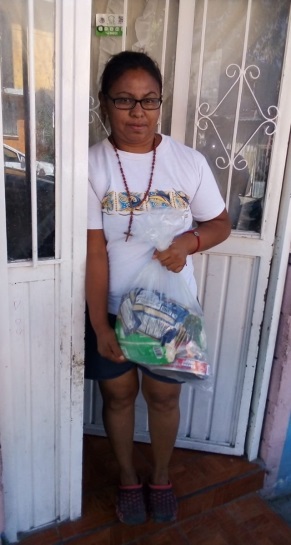 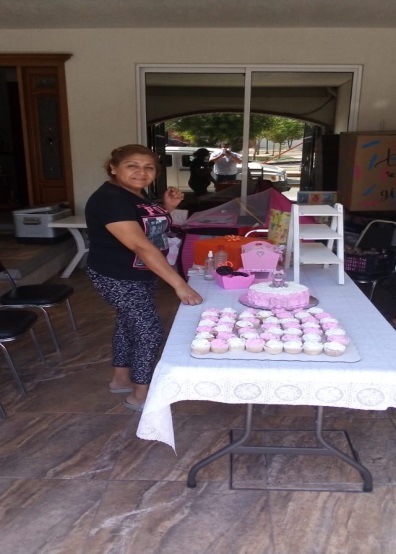 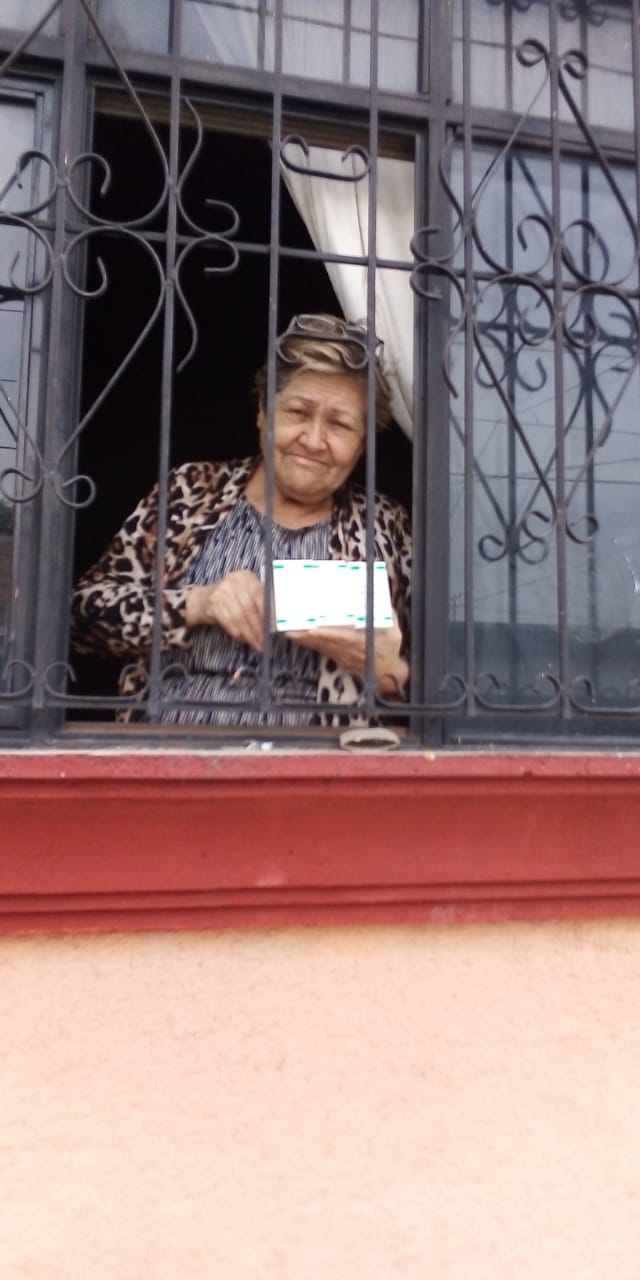 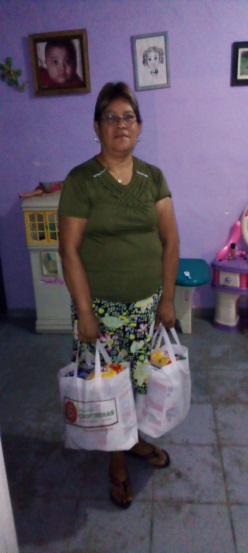 Saltillo, Coahuila Mayo de 2020MARIA DEL ROSARIO CONTRERAS PEREZDIPUTADADIRECCION DE LA OFICINA DE GESTION MARIA DEL ROSARIO CONTRERAS PEREZOficinas del Comité Municipal del PRIBlvd. Francisco Coss s/nABRIL DEL 2020ABRIL DEL 2020No. de GestionesTipo de Gestión10Entrega de pasteles 6Gestiones en policía y transito250Entrega de despensas2Entrega de medicamentos4Entrega de apoyo económico2Entrega de pañales adulto4Gestiones en registro civil 1400Entrega de bolos para Día del Niño 